Login in to paypal.com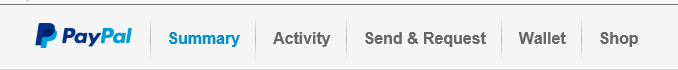 Click Send & Request Button.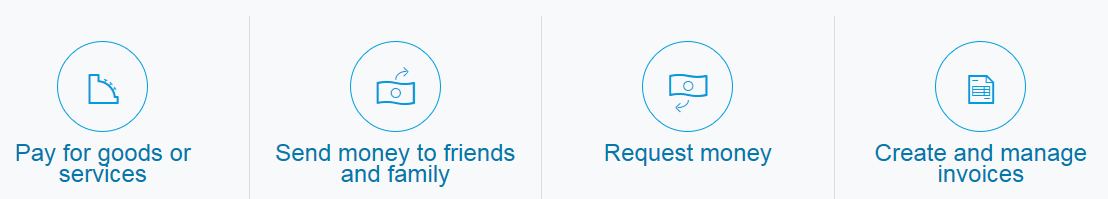 Click Send money to friends and familyEnter Amount you would like to donate. Note there may be additional fees.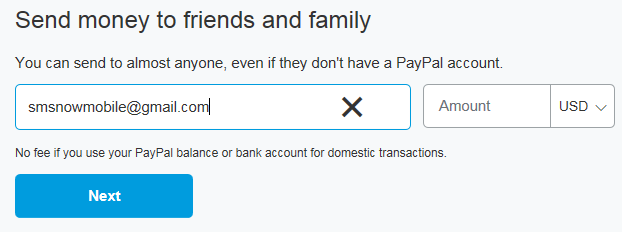 Click Next button.Add a note if you would like to determine how your donation is to be used.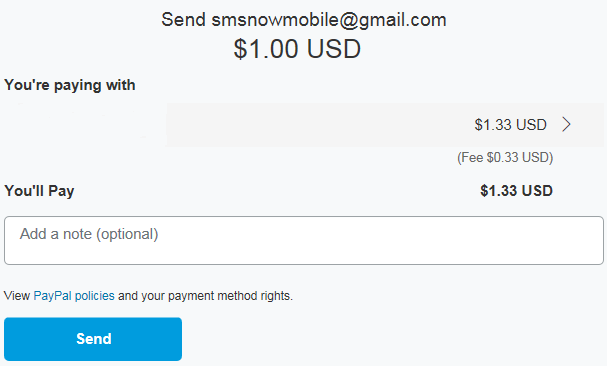 Click Send button.Thank you for your donations.